ФЕДЕРАЛЬНОЕ АГЕНТСТВО ЖЕЛЕЗНОДОРОЖНОГО ТРАНСПОРТА Федеральное государственное бюджетное образовательное учреждение высшего профессионального образования«Петербургский государственный университет путей сообщения Императора Александра I»(ФГБОУ ВПО ПГУПС)Кафедра «Логистика и коммерческая работа»РАБОЧАЯ ПРОГРАММАдисциплины«КОММЕРЦИЯ ПАССАЖИРСКИХ ПЕРЕВОЗОК» (Б1.В.ДВ.9.1)для направления38.03.06 «Торговое дело»по профилю:«Коммерция»Форма обучения – очная, заочнаяСанкт-Петербург2016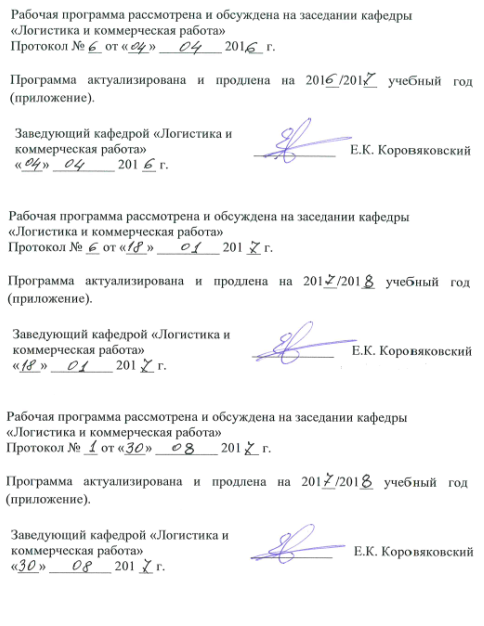 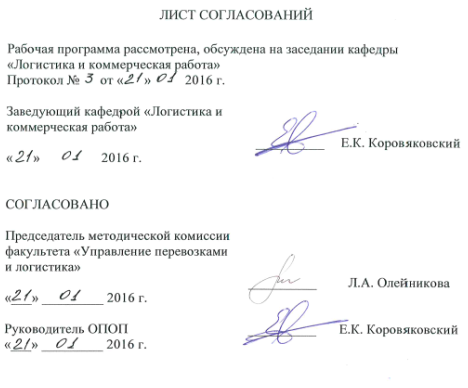 1. Цели и задачи дисциплиныРабочая программа составлена в соответствии с ФГОС, утвержденным «_12_» ноября ., приказ № 1334 по направлению 38.03.06 «Торговое дело», по дисциплине «Коммерция».Целью изучения дисциплины «Логистика» является формирование у выпускника общекультурных, профессиональных компетенций, способствующих решению профессиональных задач в соответствии с торгово-технологической профессиональной деятельностью и профилем подготовки «Коммерция». Для изучения студентами пассажирских перевозок как особого вида деятельности на железных дорогах, ознакомления с коммерческими возможностями повышения качества обслуживания пассажиров.Для достижения поставленной цели решаются следующие задачи:приобретение знаний, умений и навыков в области коммерции пассажирских перевозок для организации и управления коммерческой, маркетинговой, рекламной, логистической и товароведной деятельностью организации;формирование характера мышления и ценностных ориентаций, при которых соблюдение действующего законодательства и нормативных документов, а также требований, установленных техническими регламентами, стандартами, положениями договоров рассматривается в качестве приоритета.2. Перечень планируемых результатов обучения по дисциплине, соотнесенных с планируемыми результатами освоения основной образовательной программыВ результате освоения дисциплины обучающийся должен:	ЗНАТЬ:виды пассажирских сообщений, классификацию, композицию и схемы пассажирских поездов, технологию их обслуживания,  работу вокзала и технологию билетно-кассовой работы в соответствии с правилами оказания услуг; технологию централизованного управления пассажирскими перевозками во взаимодействии с дирекциями ОАО «РЖД»; современные инновационные технологии на железнодорожном транспорте; зарубежные транспортные технологии; структуру автоматизированных систем управления пассажирских перевозок; информационных систем мониторинга и учета выполнения технологических операций.УМЕТЬ:организовать пассажиропотоки, их обслуживание на вокзале, составить план формирования пассажирских поездов, рассчитать оптимальный вариант размещения зонных станций на пригородном участке; применять инструменты системы управления качеством при анализе работы производственных подразделений пассажирских перевозок.ВЛАДЕТЬ:приемами планирования пассажирской работы, способами обоснования показателей качества обслуживания пассажиров;методами оперативного планирования пассажирских перевозок; основными принципами, совершенствования пассажирского комплекса, возможности развития услуг на вокзалах и в поездах. Приобретенные знания, умения, навыки и/или опыт деятельности, характеризующие формирование компетенций, осваиваемые в данной дисциплине, позволяют решать профессиональные задачи, приведенные в соответствующем перечне по видам профессиональной деятельности в п. 2.4 основной профессиональной образовательной программы (ОПОП).Изучение дисциплины направлено на формирование следующей компетенции:готовностью работать с технической документацией, необходимой для профессиональной деятельности (коммерческой, маркетинговой, рекламной, логистической, товароведной и (или) торгово-технологической) и проверять правильность ее оформления (ОПК-5).способностью разрабатывать проекты профессиональной деятельности (торгово-технологические, маркетинговые, рекламные и (или) логистические процессы с использование информационных технологий (ПК-12);способностью прогонозировать бизнес-процессы и оценивать их эффективность (ПК-14).3. Место дисциплины в структуре основной образовательной программы	Дисциплина «Коммерция пассажирских перевозок» (Б1.В.ДВ.9)относится к вариативной части профессионального цикла и является дисциплиной по выбору обучающегося.   4. Объем дисциплины и виды учебной работыДля очной формы обучения: Для заочной формы обучения: 5. Содержание и структура дисциплины5.1 Содержание дисциплины5.2 Разделы дисциплины и виды занятийДля очной формы обучения:Для заочной формы обучения:6. Перечень учебно-методического обеспечения для самостоятельной работы обучающихся по дисциплине7. Фонд оценочных средств для проведения текущего контроля успеваемости и промежуточной аттестации обучающихся по дисциплинеФонд оценочных средств по дисциплине «Коммерция пассажирских перевозок» является неотъемлемой частью рабочей программы и представлен отдельным документом, рассмотренным на заседании кафедры «Логистика и коммерческая работа» и утвержденным заведующим кафедрой.8. Перечень основной и дополнительной учебной литературы, нормативно-правовой документации и других изданий, необходимых для освоения дисциплиныПеречень основной учебной литературы, необходимой для освоения дисциплины:	Организация пассажирских перевозок [Электронный ресурс] : учеб.-метод. пособие — Электрон. дан. — Самара : АСИ СамГТУ, 2013. — 148 с. — Режим доступа: https://e.lanbook.com/book/73881. — Загл. с экрана.8.2 Перечень дополнительной учебной литературы, необходимой для освоения дисциплины:	В будущее России – с высокой скоростью / В. И. Якунин. – Электронное издание 2012.8.3 Перечень нормативно-правовой документации, необходимой для освоения дисциплиныКомментарий  к Транспортному уставу железных дорог Российской Федерации. – М.: Контракт, 1998, - 304 с.Сборник правил перевозок грузов на железнодорожном транспорте. – М.: Коньоакт, 2001. – 599с.Тарифы на перевозки грузов и услуги инфраструктуры, выполняемые Российскими железными дорогами. Прейскурант 10-01 – М.: Бизнес Проект. – 159с.8.4 Другие издания, необходимые для освоения дисциплиныПериодические издания: «Интегрированная логистика», «Российская Бизнес-газета», «Логистика», «Container. ru», «Транспорт России», «Морские Порты», «Железнодорожный транспорт», «РЖД-Партнер», «Железные дороги мира», «Ценообразование и сметное нормирование в строительстве», Мир транспорта», «Транспортное дело в России», «Транспортное строительство», «Экономика железных дорог», «InternationalRailwayJournal», «MaterialHandlingEngineering», «ProgressiveRailroading», «RailwayGazette», «RailwayTransport», нормы и сборники ФЕР.Доклады, отчеты, обзоры баз данных Федеральной службы статистики России, Европы, OAO «РЖД», официального портала администрации г. Санкт-Петербурга, ООО «Координационный центр по ценообразованию и сметному нормированию в строительстве», ЗАО «Морцентр-ТЭК».9. Перечень ресурсов информационно-телекоммуникационной сети «Интернет», необходимых для освоения дисциплины1. Личный кабинет обучающегося и электронная информационно-образовательная среда Петербургского государственного университета путей сообщения Императора Александра I [Электронный ресурс]. Режим доступа:  http://sdo.pgups.ru.              2. http://rzd.ru10. Методические указания для обучающихся по освоению дисциплиныПорядок изучения дисциплины следующий:Освоение разделов дисциплины производится в порядке, приведенном в разделе 5 «Содержание и структура дисциплины». Обучающийся должен освоить все разделы дисциплины с помощью учебно-методического обеспечения, приведенного в разделах 6, 8 и 9 рабочей программы. Для формирования компетенций обучающийся должен представить выполненные типовые контрольные задания или иные материалы, необходимые для оценки знаний, умений, навыков и (или) опыта деятельности, предусмотренные текущим контролем (см. фонд оценочных средств по дисциплине).По итогам текущего контроля по дисциплине, обучающийся должен пройти промежуточную аттестацию (см. фонд оценочных средств по дисциплине).11. Перечень информационных технологий, используемых при осуществлении образовательного процесса по дисциплине, включая перечень программного обеспечения и информационных справочных системПеречень информационных технологий, используемых при осуществлении образовательного процесса по дисциплине:технические средства (компьютерная техника, наборы демонстрационного оборудования); методы обучения с использованием информационных технологий (демонстрация мультимедийных материалов и т.д.);электронная информационно-образовательная среда Петербургского государственного университета путей сообщения Императора Александра I [Электронный ресурс]. Режим доступа:  http://sdo.pgups.ru.Дисциплина обеспечена необходимым комплектом лицензионного программного обеспечения, установленного на технических средствах, размещенных в специальных помещениях и помещениях для самостоятельной работы: операционная система Windows, MS Office.12 Описание материально-технической базы, необходимой для осуществления образовательного процесса по дисциплинеМатериально-техническая база обеспечивает проведение всех видов учебных занятий, предусмотренных учебным планом по направлению подготовки 38.03.06 «Торговое дело» профиль «Коммерция» и соответствует действующим санитарным и противопожарным нормам и правилам.Она содержит:помещения для проведения лекционных и практических занятий (занятий семинарского типа), курсового проектирования, укомплектованных специализированной учебной мебелью и техническими средствами обучения, служащими для представления учебной информации большой аудитории (маркерной доской, мультимедийным проектором и другими информационно-демонстрационными средствами). В случае отсутствия в аудитории технических средств обучения для предоставления учебной информации используется переносной проектор и маркерная доска (стена). Для проведения занятий лекционного типа используются учебно-наглядные материалы в виде презентаций, которые обеспечивают тематические иллюстрации в соответствии с рабочей программой дисциплины;помещения для проведения групповых и индивидуальных консультаций;помещения для проведения текущего контроля и промежуточной аттестации;помещения для самостоятельной работыоснащены компьютерной техникой с возможностью подключения к сети "Интернет" с обеспечением доступа в электронную информационно-образовательную среду.Разработчик программы,                  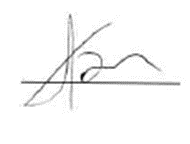 доцент							            А.С. Бессолицын«___»______20__г.Вид учебной работыВсего часовСеместрВид учебной работыВсего часовVКонтактная работа (по видам учебных занятий)
В том числе:5454- лекции1818- практические занятия 36 36 Самостоятельная работа (всего)1818Контроль--Форма контроля знанийЗачетЗачетОбщая трудоемкость:Час/ зач. ед.72/272/2Вид учебной работыВсего часовКурсКурсВид учебной работыВсего часовVКонтактная работа (по видам учебных занятий)
В том числе:1212- лекции44- практические занятия 88Самостоятельная работа (всего)5656Контроль44Форма контроля знанийЗачет, курсовой проектЗачет, курсовой проектОбщая трудоемкость:Час/ зач. ед.72/272/2№ п/пНаименование раздела дисциплиныСодержание разделаМодуль 1Модуль 1Модуль 11Основные определения, понятия и нормативные документы пассажирских перевозокНормативные и руководящие документы. Структура управления пассажирскими перевозками на железнодорожном транспорте.Модуль 2Модуль 2Модуль 22Виды коммерческой деятельности в пассажирских перевозкахКлассификация перевозок. Коммерческая деятельность в пассажирских перевозках на железнодорожном транспорте. Конкуренция в пассажирских перевозках.Модуль 3Модуль 3Модуль 33Дальние пассажирские перевозки, пригородные пассажирские перевозкиКлассификация поездов и предоставляемого сервисного обслуживания в поездах. Составляющая тарифа в пассажирских перевозках.Модуль 4Модуль 4Модуль 44Скоростные пассажирские перевозкиКлассификация пассажирских перевозок по скорости. Российские скоростные поезда, сервис и обслуживание пассажиров. Зарубежный опыт в организации скоростного движения.Модуль 5Модуль 5Модуль 55Коммерческая работа вокзалаОпределение основных элементов вокзала. Коммерческая деятельность. Продажа билетов. АСУ Экспресс.Модуль 6Модуль 6Модуль 66Городские пассажирские перевозкиКлассификация городских пассажирских перевозок. Система организации работы общественного транспорта. Конкуренция.№ п/пНаименование разделов дисциплиныЛПЗСРС1Основные определения, понятия и нормативные документы пассажирских перевозок22 12Виды коммерческой деятельности в пассажирских перевозках2413Дальние пассажирские перевозки, пригородные пассажирские перевозки412104Скоростные пассажирские перевозки2215Коммерческая работа вокзала41046Городские пассажирские перевозки461ИТОГО183618№ п/пНаименование разделов дисциплиныЛПЗСРС1Основные определения, понятия и нормативные документы пассажирских перевозок1112Виды коммерческой деятельности в пассажирских перевозках0,5113Дальние пассажирские перевозки, пригородные пассажирские перевозки12504Скоростные пассажирские перевозки0,5215Коммерческая работа вокзала0,5126Городские пассажирские перевозки0,511ИТОГО4856№п/пНаименование разделаПеречень учебно-методического обеспечения1Основные определения, понятия и нормативные документы пассажирских перевозок1.	Железнодорожные пассажирские перевозки: Монография / Г. В. Верховых, А. А. Зайцев, А. Г. Котенко и др.; под ред. Г. В. Верховых. – СПб.: Северозападный региональный центр «Русич», «Паллада-медип», 2012. – 520 с.2.	Рынок пригородных железнодорожных перевозок: управление и экономика: Монография / М. А. Шнейдер, Е. А. Проскурякова. – СПб.: Издательство ООО «Типография «НП-Принт», 2012. – 288 с.2Виды коммерческой деятельности в пассажирских перевозках1.	Железнодорожные пассажирские перевозки: Монография / Г. В. Верховых, А. А. Зайцев, А. Г. Котенко и др.; под ред. Г. В. Верховых. – СПб.: Северозападный региональный центр «Русич», «Паллада-медип», 2012. – 520 с.2.	Рынок пригородных железнодорожных перевозок: управление и экономика: Монография / М. А. Шнейдер, Е. А. Проскурякова. – СПб.: Издательство ООО «Типография «НП-Принт», 2012. – 288 с.3Дальние пассажирские перевозки, пригородные пассажирские перевозки1.	Железнодорожные пассажирские перевозки: Монография / Г. В. Верховых, А. А. Зайцев, А. Г. Котенко и др.; под ред. Г. В. Верховых. – СПб.: Северозападный региональный центр «Русич», «Паллада-медип», 2012. – 520 с.2.	Рынок пригородных железнодорожных перевозок: управление и экономика: Монография / М. А. Шнейдер, Е. А. Проскурякова. – СПб.: Издательство ООО «Типография «НП-Принт», 2012. – 288 с.4Скоростные пассажирские перевозки1.	Железнодорожные пассажирские перевозки: Монография / Г. В. Верховых, А. А. Зайцев, А. Г. Котенко и др.; под ред. Г. В. Верховых. – СПб.: Северозападный региональный центр «Русич», «Паллада-медип», 2012. – 520 с.2.	Рынок пригородных железнодорожных перевозок: управление и экономика: Монография / М. А. Шнейдер, Е. А. Проскурякова. – СПб.: Издательство ООО «Типография «НП-Принт», 2012. – 288 с.5Коммерческая работа вокзала1.	Железнодорожные пассажирские перевозки: Монография / Г. В. Верховых, А. А. Зайцев, А. Г. Котенко и др.; под ред. Г. В. Верховых. – СПб.: Северозападный региональный центр «Русич», «Паллада-медип», 2012. – 520 с.2.	Рынок пригородных железнодорожных перевозок: управление и экономика: Монография / М. А. Шнейдер, Е. А. Проскурякова. – СПб.: Издательство ООО «Типография «НП-Принт», 2012. – 288 с.6Городские пассажирские перевозки1.	Железнодорожные пассажирские перевозки: Монография / Г. В. Верховых, А. А. Зайцев, А. Г. Котенко и др.; под ред. Г. В. Верховых. – СПб.: Северозападный региональный центр «Русич», «Паллада-медип», 2012. – 520 с.2.	Рынок пригородных железнодорожных перевозок: управление и экономика: Монография / М. А. Шнейдер, Е. А. Проскурякова. – СПб.: Издательство ООО «Типография «НП-Принт», 2012. – 288 с.